UJI EFEKTIVITAS ANTIINFLAMASI EKSTRAK ETANOL KULIT JERUK MANIS (Citrus sinensis L.)(Osbeck) PADA EDEMA KAKI TIKUS PUTIH (Rattus norvegicus) JANTANSKRIPSIOLEH:NADA RIZKANPM. 182114182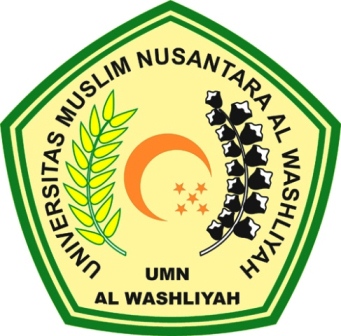 PROGRAM STUDI SARJANA FARMASIFAKULTAS FARMASIUNIVERSITAS MUSLIM NUSANTARA AL-WASHLIYAHMEDAN2020UJI EFEKTIVITAS ANTIINFLAMASI EKSTRAK ETANOL KULIT JERUK MANIS (Citrus sinensis L.)(Osbeck) PADA EDEMA KAKI TIKUS PUTIH (Rattus norvegicus) JANTANSKRIPSIDiajukan untuk melengkapi dan memenuhi syarat-syarat untuk memperoleh Gelar Sarjana Farmasi pada Program Studi Sarjana Farmasi Fakultas Farmasi Universitas Muslim Nusantara Al-WashliyahOLEH:NADA RIZKANPM. 182114182PROGRAM STUDI SARJANA FARMASIFAKULTAS FARMASIUNIVERSITAS MUSLIM NUSANTARA AL-WASHLIYAHMEDAN2020